Сумська міська рада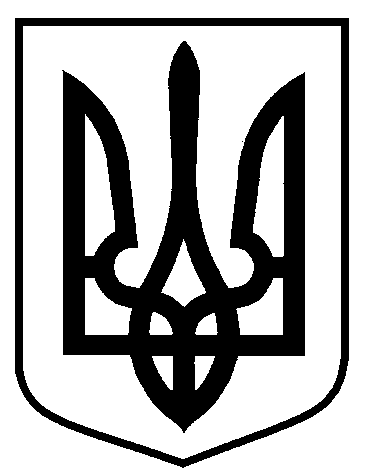 Виконавчий комітетРІШЕННЯвід 09.04.2019  № 204Про демонтаж зовнішньої реклами та вивісокЗ метою благоустрою території міста Суми, на підставі Закону України «Про рекламу», Типових правил розміщення зовнішньої реклами, затверджених постановою Кабінету Міністрів України від 29.12.2003 № 2067,                               Правил розміщення зовнішньої реклами на території міста Суми, затверджених рішенням виконавчого комітету Сумської міської ради від 17.12.2013 № 650 (зі змінами), Порядку демонтажу, обліку, збереження, оцінки та реалізації засобів зовнішньої реклами у м. Суми, затвердженого рішенням виконавчого комітету Сумської міської ради від 17.01.2012 № 25, Правил розміщення вивісок у          м. Суми, затверджених рішенням виконавчого комітету Сумської міської ради від 28.04.2016 № 247, Правил благоустрою міста Суми, затверджених рішенням Сумської міської ради від 26.12.2014 № 3853-МР, керуючись статтею  40 Закону України «Про місцеве самоврядування в Україні», виконавчий комітет Сумської міської радиВИРІШИВ:Управлінню архітектури та містобудування Сумської міської ради (Кривцов А.В.) організувати проведення демонтажу зовнішньої реклами та вивісок, зазначених у додатку до рішення.Управлінню патрульної поліції в Сумській області            (Калюжний О.О.)  рекомендувати забезпечити охорону громадського порядку та публічної безпеки під час проведення демонтажу зовнішньої реклами та вивісок. Департаменту комунікацій та інформаційної політики Сумської міської ради (Кохан А.І.) здійснити публікацію інформації про демонтовані  рекламні засоби та вивіски на офіційному веб-сайті Сумської міської ради  протягом  14 днів з дня проведення демонтажу.4. 	 Організацію виконання даного рішення покласти на першого заступника міського голови Войтенка В.В.Міський голова                                                                                  О. М. Лисенко     Кривцов А.В., т. 700-103     Розіслати: Кривцову А.В., Кохан А.І., Калюжному О.О.Рішення доопрацьовано і вичитано, текст відповідає оригіналу прийнятого рішення та вимогам статей 6 – 9 Закону України «Про доступ до публічної інформації» та Закону України «Про захист персональних даних».Проект рішення виконавчого комітету Сумської міської ради «Про демонтаж зовнішньої реклами та вивісок» був завізований:Начальник управління архітектури та містобудуванняСумської міської ради –головний архітектор							    А.В. КривцовПосадаПрізвище та ініціали осіб, які завізували проект рішення виконавчого комітетуНачальник управління архітектури та містобудування Сумської міської радиА.В. КривцовЗавідувач сектору юридичного забезпечення та договірних  відносинвідділу фінансового забезпечення та правових питань управління архітектури та містобудування Сумської міської радиБ.П. БерестокПерший заступник  міського  голови В.В. ВойтенкоНачальник відділу протокольної роботи та контролю Сумської міської радиЛ.В. МошаНачальник     правового       управління  Сумської  міської  радиО.В. ЧайченкоЗаступник міського голови, керуючий   справами  виконавчого комітету Сумської міської радиС.Я. Пак